RECEIPT OF HANDBOOK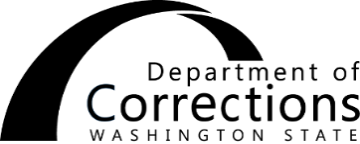 RECEPCION DEL MANUAL Reentry Center/Centro de Reingreso	 Community Parenting Alternative/ Graduated Reentry/		Alternativa para Padres de Familia en la Comunidad	Reentrada GraduadaName/Nombre	DOC number/Núm. DOCI acknowledge I have received the handbook and agree to comply with its contents.  I confirm the following to be true and correct.Reconozco que he recibido el manual y me comprometo a cumplir con su contenido.  Confirmo que lo siguiente es cierto y correcto.I have read, or have had read to me, and fully understand the contents of the handbook.He leído, o me han leído, y entiendo completamente los contenidos del manual.I understand I will be held accountable for the rules and regulations contained in the handbook and DOC 20-073 Standard Rules.Entiendo que seré responsable de las reglas y regulaciones contenidas en el manual así como las contenidas en DOC 20-073 Reglas Estándar.I understand that failure to follow the rules may result in disciplinary action, up to and including termination from the program.Entiendo que el incumplimiento de las reglas puede resultar en una acción disciplinaria, hasta e incluyendo el despido del programa.Signature/Firma	Date/Fecha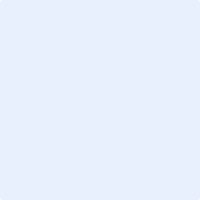 Witness/Testigo	Signature/Firma	Date/FechaThe contents of this document may be eligible for public disclosure.  Social Security Numbers are considered confidential information and will be redacted in the event of such a request.  This form is governed by Executive Order 16-01, RCW 42.56, and RCW 40.14.El contenido de este documento puede ser susceptible de ser divulgado públicamente. Los números de la Seguridad Social se consideran información confidencial y serán redactados en caso de que se solicite. Este formulario se rige por la Orden Ejecutiva 16-01, RCW 42.56, y RCW 40.14.Distribution:  ORIGINAL - Case manager file	COPY - Individual